Publicado en Sabadell el 23/11/2022 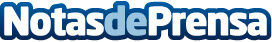 Ahora, Vallès Clima es servicio técnico oficial de Mitsubishi Electric en aires acondicionadosLa empresa, especializada en aires acondicionados y soluciones de climatización, se convierte en servicio técnico oficial de la reconocida marca Mitsubishi ElectricDatos de contacto:Carlos937685249Nota de prensa publicada en: https://www.notasdeprensa.es/ahora-valles-clima-es-servicio-tecnico-oficial Categorias: Automovilismo Recursos humanos Consumo Industria Automotriz Otras Industrias http://www.notasdeprensa.es